Budżet Gminy Srokowona 2018 rok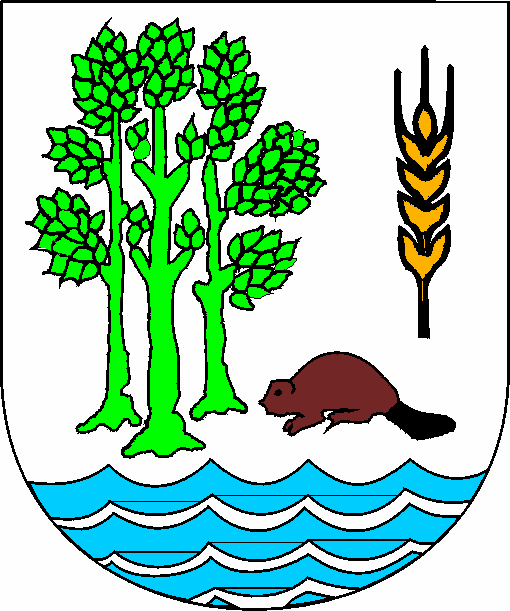 Załącznik Nr 1  do Uchwały  Nr XLIV/244/17 Rady Gminy Srokowo z dnia 29 grudnia 2017r.Część opisowa do projektu budżetu na 2018 rokZgodnie z ustawą o dochodach jednostek samorządu terytorialnego od 2004r. gminy otrzymują subwencję ogólną składającą się z części:1. Wyrównawczej  - składającej się z kwoty podstawowej i uzupełniającejPodstawę do ustalenia wysokości kwoty  podstawowej  na rok 2018 stanowią dane ze sprawozdań z wykonania dochodów podatkowych gminy za 2016 oraz dane o liczbie mieszkańców w/g stanu na dzień 31 grudnia 2016r ustalonego  przez GUS. W skali naszej gminy  kwota tej części subwencji stanowiła  w 2004r -701 995 zł ,w  2005r -783 467 zł. a w 2006 r. 849 705 zł. w 2007   877 835 zł., w 2008r  kwota 875 377 zł, w 2009r 1 151 870zł , w 2010 r. 866 747zł.  w 2011r -829 435 zł. w 2012 – 1433 490 zł ,w 2013r  -2 220 660 zł , w 2014 -1 480 230zł, w 2015r subwencja ta wynosiła – 1 505 203zł , w 2016 r  kwotę 1 708 298 zł. w 2017r. - 1 136 180 zł. Plan na 2018r to kwota 1 565 714zł.  W tym roku zauważalny jest  wzrost tej subwencji. Liczba mieszkańców naszej gminy w  2013r  spadła poniżej 4000 osób i na koniec tego roku  wyniosła 3 992 osób  jeszcze w 2012r  było nas 4 061  osób,   na dzień  31 12 2014r stan ten wynosił 3 969 osób a na dzień 31 12 2015r - 3944 osoby a na koniec 2016r to 3923osoby. Tendencja spadkowa liczby mieszkańców jest bardzo duża ( w ciągu 3 lat o 69 osób mniej).Dochody podatkowe na 1 mieszkańca kraju wynoszą: w roku 2003r -747,12zł, w roku 2004r - 793,43zł, w 2005r -866,12, w 2006r - 954,74, w 2007r – 1119,20zł., w 2008r – 1 210,61, za 2009r -1 180,20zł., w 2010 r. - 1 195,67zł. w 2011 -1276,32zł, w 2012r - 1 358,98zł w 2013r -1435,18zł w 2014r -1514,27zł, 2015 r - 1596,67zł, 2016r – 1668,68zł.Wysokość dochodów podatkowych na mieszkańca naszej gminy (PIT, podatki leśny, rolny) w 2003 wynosiła 451,61 zł.,  w 2004 - 474,11 zł,. w 2005r – 531,20 zł, na 2006r - 589,58zł, w 2007 - 681,37zł, w 2008 - 844,47, w 2009r- 825,54zł., w 2010 r - 661,01zł w 2011 – 720,57zł.w 2012 -712,65 w 2013r 1091,66,  w 2014r to kwota 1111,48zł w 2015r -1098,96zł.,            w 2016r 1030,40zł. Następuje dalszy spadek dochodów podatkowych na mieszańca gminy a wzrost na mieszkańca kraju.  Różnica pomiędzy dochodami na mieszkańca kraju a naszej gminy wzrosła już do 638,28złKwota podstawowej części wyrównawczej tzw. uzupełniającej (związana z dochodami i  gęstością  zaludnienia )  na  2018r stanowi kwotę 929 940zł  w 2017r była to kwota 893 623zł. Wysokość kwoty subwencji uzupełniającej jest zależna od gęstości zaludnienia na terenie gminy i dochodu gminy na jednego mieszkańca. Gęstość zaludnienia w naszej gminie  w 2016 – 20,20 osób na 1 km2  - w kraju 122,91 osoby – subwencja uzupełniająca dla gminy stanowiła  w 2005r kwotę 447 554 zł. w 2006  - 474 623 zł. a w 2007 - 515 690 zł., w 2008r -564 493 zł. w 2009r - 651 407 zł. w  2010r -706 206zł, w 2011 - 681 122zł  w  2012r-  688 324 zł. w  2013- 737 737zł ,w 2014 - 778 978zł , w 2015r -811 315 zł. w 2016- 852 016 zł, w   2017 -893 623zł.,  w 2018 r -  929 940zł Część wyrównawczą w 2016r otrzymało  1820 gmin na 2500 istniejących, w 2017 otrzyma 1880 gmin,  natomiast w 2018 r 1886 gmin.2. Część  równoważącą subwencji -  otrzymują gminy w celu wyrównania ewentualnych różnic w dochodach w związku  z wprowadzeniem zmian  w systemie finansowania zadań. Nasza Gmina nie otrzymała  tej części subwencji do  2005r. W 2006r otrzymała ją po raz pierwszy  - była to kwota 73 289 zł, w 2007r  -  70 892zł, w  2008r była  to kwota 93 247 zł , w 2009r -82 120 zł., w 2010r – 88 662 zł. i w 2011r – 93 557 zł., 2012r -120 036zł, w 2013r. to kwota 139 946 zł w 2014r-153 303zł., 2015 - 158 482. Ta część subwencji  związana jest             z wypłatą dodatków mieszkaniowych mieszkańcom.  Średnia krajowa wypłacanych dodatków w kraju w 2008r  – 11,33 zł,  w naszej gminie – 31,59 zł., w 2009r w kraju -11,05 zł w naszej gminie 32,73zł.,  w 2010r w kraju –11,65 zł  natomiast w naszej  gminie 39,81 zł.    w 2011 w kraju 11,65 w naszej gminie 44,59zł w 2012r. w kraju 12,10zł.      w gminie 48,64zł  w 2013r w kraju 12,50zł. w naszej gminie 50,95 zł w 2014r w kraju 12,41zł. w naszej gminie 51,87zł. W 2015r kwota w kraju 11,37zł. u nas 47,42zł. W 2016r w naszej gminie 37,27 w kraju 34,38. Z tego  tytułu otrzymaliśmy w 2015r  subwencję równoważącą w kwocie 58 482 zł, w 2016r -161 538 zł,  w 2017r-kwotę 146 677 zł. a w 2018r wstępnie 111 296zł i na tym poziomie zaplanowane są środki na wypłaty dodatków mieszkaniowych w GOPS.Subwencje równoważącą otrzymały  w kraju w 2016r -1462 gminy, natomiast   w  2017r są 1481 a na 2018rok 1515 gmin. 3. Część oświatową subwencji dla wszystkich gmin ustala się corocznie w ustawie budżetowej. W naszej gminie kwota subwencji oświatowej w 2004r wynosiła  2 802 018 zł, w 2005r subwencja oświatowa ustalona została w  kwocie  3 053 919 zł. w  2006 r. w kwocie 2 903 685 zł  w  2007r  na kwotę 2 829 058 zł., w roku 2008r subwencja wynosiła  3 020 954 zł.,   w 2009r  -3 205 532 zł.,  w 2010 – 2 955 789 zł., w 2011r -  3 004 891 zł., 2012r. -2 953 575 zł na rok 2013r subwencja ta została  ustalona  na kwotę 2 893 979 zł., na 2014r - 2 665 119zł  w 2015r. - 2 720 034,  w 2016r -  2 986 392 zł, w 2017 -2736 216 zł a w 2018 wstępny plan stanowi kwotę  2 576997zł i jest niższa niż w roku ubiegłym o 159 219zł.  tj. spadek    o 5,81%. Spadek jest skutkiem zmiany zadań oświatowych JST z tytułu  objęcia od roku 2016/2017 obowiązkiem szkolnym   dzieci od 7 lat a nie jak było w 2016r również sześciolatki oraz od września 2017r likwidacji I klasy gimnazjum.   Ostateczne  kwoty subwencji  podane zostaną gminom w terminie 14 dni od dnia ogłoszenia ustawy budżetowej na 2018r.                Gmina nasza subwencji rekompensującej nie otrzymuje ponieważ część rekompensująca subwencji ogólnej dla gmin przeznaczona jest na wyrównywanie ubytku dochodów, wynikającego ze zwolnienia z podatku od nieruchomości gruntów, budowli i budynków, które są zajęte na prowadzenie przez przedsiębiorcę na podstawie zmienionego zezwolenia, działalności gospodarczej na terenie specjalnych stref ekonomicznych.         Podstawą prac nad budżetem naszej Gminy była Uchwała Nr XLIX/284/10 Rady Gminy Srokowo z dnia 30 sierpnia 2010r w sprawie: procedury uchwalania budżetu Gminy oraz rodzaju i szczegółowości materiałów informacyjnych towarzyszących projektowi budżetu.  Wójt Gminy Zarządzeniem Nr 43/17 z  1 września 2017r ustalił założenia i opracowania materiałów planistycznych do projektu uchwały budżetowej  Gminy Srokowo na 2018r . Podstawą do prac nad budżetem naszej gminy były poza dwoma w/w lokalnymi dokumentami,  wytyczne przekazane przez Ministerstwo Finansów pismem z dnia   12 października 2017r  określającym   kwoty planowanych poszczególnych części subwencji ogólnej, planowanej kwocie udziałów Gminy we wpływach stanowiących dochody budżetu państwa z tytułu podatku dochodowego od osób fizycznych. Podstawą były również pisma  Dyrektora Wydziału Finansów i Budżetu Urzędu Wojewódzkiego  w Olsztynie  z dnia 20 października 2017r informujące o  przyznanych  kwotach dotacji na zadania zlecone i zadania własne przekazane decyzją Wojewody  Warmińsko- Mazurskiego oraz  pismo  z Krajowego Biura Wyborczego o przyznanej dotacji na zadanie zlecone w zakresie aktualizacji spisów wyborców z dnia 29 września 2017r.Porównanie danych przekazane przez Ministerstwo Finansów na rok 2018 do środków  przyznanych na 2017r  Udział w podatku dochodowym od osób fizycznych stanowi wyłącznie plan szacunkowy.Dotacje celowe na realizację zadań zleconych gminie w 2018r. ustalone zostały na kwotę 4 521 885,00 zł.  i  dotacje celowe na zadania własne w kwocie 672 620 zł.   Dotacje zostały ujęte w budżecie na podstawie decyzji Wojewody Warmińsko-Mazurskiego, zawiadomienia z Krajowego Biura Wyborczego Delegatura w Olsztynie. Środki ustalone na 2018r jako dotacje na realizację zadań zleconych w porównaniu  do roku 2017 przedstawiają się następująco:*stan na  31 października 2017r.	     W celu wyliczenia dochodów własnych Budżetu Gminy Srokowo na 2018r. przyjęto następujące założenia:  - Pozostawienie górnych stawek w tych punktach które były ustalone na poziome górnych stawek rozporządzenia (wzrost o1,9%) oraz ustalenie stawek podatków i opłat lokalnych ze wzrostem o 10 % tych stawek które nie osiągnęły górnych limitów określonych przez Ministra Finansów  w rozporządzeniu tak aby docelowo w najbliższych latach osiągnąć górne stawki. - Wzrost czynszów za lokale mieszkalne o 10%, najem i dzierżawy lokali użytkowych o 10% (o 15% w obiekcie GOK) w stosunku do stawek  ustalonych na rok 2017.- wzrost czynszów za grunty o 10% w stosunku do stawek ustalonych na rok 2017.- celu ustalenia podatku rolnego na rok 2018r. przyjęto nie obniżoną cenę żyta ustaloną przez Prezesa GUS.- w celu wyliczenia podatku leśnego cenę żyta podaną przez Prezesa GUS.W jednostkach organizacyjnych gminy ustalono kwoty do dyspozycji kierowników jednostek na podwyżki dla pracowników (nie waloryzację). Kierownicy jednostek zostaną powiadomieni o kwotach  przeznaczonych na podwyżki  i o ich terminach. Szacunkowo na podwyżki zostaje przeznaczone 3% odpisu wynagrodzeń ogółem. Jednak podwyżki te uzależnione są od ostatecznych kwot subwencji na 2018r tak więc termin ich ewentualnej realizacji to nie wcześniej niż 1 kwietnia 2018r. Dotyczy to wszystkich jednostek organizacyjnych gminy.  Termin wdrożenia podwyżek zależał będzie również od płynności finansowej gminy a przede wszystkim zakładu budżetowego i jednostki.  Dochody z tytułu podatków ujęte są w/g 90% szacunku przypisu tych podatków na rok 2018 plus szacunkowo 20% zobowiązań z lat ubiegłych.Opłata prolongacyjna przyjęta została w wysokości 50% odsetek od zaległości podatkowych.Do dochodów ujęte zostały również zaległości mieszkańców z tytułu partycypacji w kosztach budowy wodociągów wynikające z umów zawartych w latach 2001-2009r. Zaplanowane zostały dochody ze sprzedaży mienia gminy w wysokości 850 tys. złotych.Do sprzedaży posiadamy już tylko 30 lokali mieszkalnych  dla lokatorów, budynek po dawnym młynie, zbędne obiekty po hydroforniach, dwie działki rekreacyjne nad Jeziorem Rydzówka oraz 2,5 ha nad tym samym jeziorem na budowę hotelu lub pensjonatu, działki po żwirowniach w Sińcu, Leśniewie, Bajorach, działkę zabudowaną starą remizą w Jegławkach a także inne działki rolne, działki budowlane na ulicy Barciańskiej i Wileńskiej oraz Zjazdowej w Srokowie oraz lokale użytkowe dzierżawcom. Szacunkowa wartość wycenionych nieruchomości do sprzedaży opiewa na kwotę około 2 mln. złotych.Fundusz na dodatki motywacyjne nauczycieli ustalono, zgodnie z Regulaminem wynagradzania nauczycieli zatrudnionych w szkołach i placówkach dla których organem prowadzącym jest Gmina Srokowo, ustalonym Uchwałą Rady Gminy Nr XXXVII/210/17 z dnia 10 lipca 2017r.   przyjęty został w wysokości 4% minimalnego wynagrodzenia nauczyciela stażysty. Środki na powtarzające się wydatki rzeczowe i usługi przyjęte zostały ze wzrostem średnio o 1,9% w stosunku do przewidywanego wykonania powtarzających się wydatków w 2017r. a w niektórych pozycjach na poziomie 2017r. Poza wydatkami obligatoryjnymi w wydatkach bieżących i inwestycyjnych przyjęto do realizacji  zadania ze środków  funduszy sołeckich.Gminny Ośrodek Kultury otrzyma dotację w wysokości 529 tys. zł. Zakłada się że ZGKIM otrzyma dofinansowanie do m3 ścieków w kwocie 0,70 zł przy planowanej liczbie odbioru ścieków 68 tysięcy m3 tj. kwotę 47 600 zł.  Dochody budżetu  na 2018r  zakłada się w kwocie -  18 408 205,00 zł  Wydatki budżetu na 2018r zakłada się w kwocie  -  17 078 399,88 złPlanowaną nadwyżka dochodów nad wydatkami w kwocie 1 329 805,12 zł przeznaczona jest na spłaty rat wcześniej zaciągniętych pożyczek. Struktura planowanych wydatków budżetowych na 2018 rok.* Wskaźnik procentowy ukazuje stosunek środków finansowych przeznaczanych na poszczególne wydatki w porównaniu do wydatków ogółem.Struktura planowanych dochodów na 2018r		* Wskaźnik procentowy ukazuje stosunek poszczególnych dochodów w porównaniu do dochodów ogółem.Dochody własne bieżące i majątkowe planuje się uzyskać min. z:Zaplanowano po stronie dochodów 10 000zł  wpływów z tytułu opłat i kar za korzystanie ze  środowiska  i po stronie wydatków 10 000zł na dotacje dla mieszkańców na Program budowy oczyszczalni przydomowych.      Z wydatków bieżących   budżetu  w kwocie  14 895 032,98zł  planuje się min. na:    -    wynagrodzenia  i pochodne    - 5 9 26 684,94 zł. dotacje   na zadania bieżące -       530 654,00 zł. wydatki na obsługę długu    -        65 000,00  zł.świadczenia na rzecz osób fizycznych –  5 333 851,39 zł Z wydatków bieżących, na wydatki związane z zadaniami zleconymi planuje się kwotę   4 521 885 zł. na:  prowadzenia spraw z zakresu USC, ewidencji ludności , dowodów osobistych- 22 651zł , pozamilitarne przygotowanie obronne-400zł.  nadzór i kontrola  realizacji zadań z zakresu administracji rządowej związanych z obsługą obywateli  wydawaniem zezwoleń-335zł.               Razem 23 386złNa pomoc społeczną dział 852 oraz  dział 855 Rodzina -otrzymamy środki w kwocie 4 496 669zł.Na prowadzenie przez gminę  aktualizacji spisów wyborców otrzymany z Biura Wyborczego  -830zł .Na zadania bieżące i inwestycyjne w ramach funduszy sołeckich przeznaczona jest kwota 232120,88zł.Wydatki majątkowe w kwocie 2 228 378,90 zł planuje się na inwestycje, zakupy inwestycyjne, pozostałe wydatki majątkowe. Z tego  na programy finansowane z udziałem środków z UE – 1 391031zł,  z tym że  realizacja  zadań  na drogach  będzie przebiegała ze środków własnych i pożyczki: z BGK (555 581zł) na wyprzedzające finansowanie tych inwestycji . Zadanie - droga na Kaczory rozpocznie się  właściwie przetargiem na początku roku2018i  realizowane będzie w I połowie 2018r. W budżecie zaplanowano rezerwy w kwocie 346 800 zł w tym ogólną na kwotę 154 988zł. oraz celowe tj. zadnia związane z zarzadzaniem kryzysowym 45 000zł oraz projekty bieżące z dofinansowaniem 20 tys. zł. Na zadania inwestycyjne zaplanowana jest rezerwa w kwocie 191 812zł na  realizację projektów z dofinansowaniem zewnętrznym. Rezerwa ogólna nie może być zaplanowana w kwocie niższej niż 0,1% i nie wyższa niż 1% wydatków budżetu. Suma rezerw celowych nie może przekraczać 5% wydatków budżetu.Rezerwa na wydatki związane z zarządzaniem kryzysowym nie może być niższa niż 0,5 % planowanych wydatków pomniejszonych o wydatki inwestycyjne wydatki na wynagrodzenia i pochodne oraz wydatki na obsługę długu. Rezerwami dysponuje Wójt Gminy.Planowane wydatki w poszczególnych działach przedstawiają się następująco:	Planowane wydatki wynoszą: 260 000 zł. w tym:   na wpłatę dla Izb Rolniczych – 30 000 zł. Na zadania inwestycyjne przeznacza się 260 000zł na III Etapu tj modernizację stacji uzdatniania wody i budowę  sieci wodociągowej w Srokowie i Sińcu –kolonia o gminy Srokowo-210 tys. zł  oraz modernizację oczyszczalni ścieków- 230 000zł (w tym zobowiązanie z 2017r 180 tys ). Na zadanie to złożony zostanie  wniosek do programu Polska –Rosja. Planuje się wydatki w kwocie  1 710 506,54 zł.  Kwotę 200 000 zł. przeznacza się  min. bieżące konserwacje, remonty dróg gminnych (w kwocie tej znajdują się również środki na utrzymanie ciągnika  oraz kos i kosiarek).Kwota 50 000zł przeznaczona jest na odśnieżanie dróg i ulic. Na ubezpieczenie dróg przeznacza się kwotę 2 200 zł. opłaty za śmieci -1200zł.Zaplanowano środki w kwocie 20 000zł - na inwentaryzację i ocenę stanu technicznego dróg gminnych .Zaplanowane zostały  środki w ramach funduszu sołeckiego na kwotę 86 075,54zł na:Wydatki bieżące – 66 075,54zł       -Leśny Rów – na oznakowanie dróg(drogowskazy ) z numeracją       budynków -3000zł oraz  remont drogi nr 216/1 – 10 575,54zł ,      -   Jegławki – 21 000- remonty dróg w Wikrowie, Skandławkach,          Kolkiejmach i Jegławkach przy remizie,       -  Jankowice – 2 500 zł remont dróg w sołectwieLeśniewo  - 13 000 zł. remont dróg w sołectwie, Kosakowo -7 000 zł  remonty dróg w  sołectwie,       -   Bajory – 3 000 zł remont dróg w sołectwie      -   Solanka- 6 000 zł remont  drogi  na działce nr 59 w Solance.   Zaplanowane zostały dwa zadania inwestycyjne tj. Fundusz sołectwa Siniec -opracowanie dokumentacji na remont drogi Kąty -Siniec lub  Siniec- Cegielnia -20 000zł Zadania inwestycyjne  realizowane z udziałem środków z PROW: -przebudowa drogi na Kaczory - dofinansowanie ze środków z PROW  - planowana kwota 555 581zł , środki gminy 350 450zł  w tym pożyczka z EFRWP 300 tys. zł , koszty niekwalifikowalne w projekcie 20 tys. zł   - przebudowa  drogi Siniec -Kąty  wykonanie  koszt szacunkowy 550 tys. złotych z czego w 2018roku planujemy - 200 000  zł oraz będziemy poszukiwali  innego dofinansowania. Pozostałe zadania  w tym zakresie to :- opracowanie dokumentacji na przebudowę drogi w Leśnym Rowie od drogi 650 do Złotego Pola -30 000 zł - opracowanie dokumentacji  na przebudowę drogi Kosakowo-Wilczyny - 30 000zł - przebudowa ulicy Parkowej i Młynarskiej planowany koszt 85 000zł.Dział 630 Turystyka W dziale tym planuje się środki w kwocie 124 636,97 zł w tym na  utrzymanie obiektu - kompleksu rekreacyjnego nad Jeziorem Rydzówka- 66 519,66zł . Zadania inwestycyjne :- opracowanie dokumentacji na pomost ( lub zakup pomostu pontonowego ) 15 000zł. - pomoc dla ZG Barcja na opracowanie dokumentacji na ścieżki rowerowe  -32 000zł ( na terenie naszej gminy na obszarze Nowa Różanka- Solanka).Fundusz sołectwa Silec  zagospodarowanie działki nad J Silec – 7 117,31zł zł 	Planuje się wydatki w kwocie – 329 572,64 zł. Kwotę 47 600 zł zaplanowano jako dotację przedmiotową dla ZGKIM (tj. 0,70 zł  do metra sześciennego  ścieków).    W rozdziale gospodarka gruntami i nieruchomościami zaplanowane zostały środki w kwocie 77 000zł na:materiały do remontów nieruchomości z mienia gminy -20 000 zł Na  wyceny gruntów i innych nieruchomości , prace geodezyjne (mapy)  oraz remonty obiektów gminnych przeznacza się  - 30 000 zł .   Koszty Vat -15 000zł,Prace społecznie użyteczne -19 000złPrace interwencyjne -  223 572,64zł  całkowity koszt ( płace pochodne , BHP)Fundusze sołeckie :Bajory – zagospodarowanie miejsca po boisku na miejsce spotkań mieszkańców – 12 000zł   Solanka:  zagospodarowanie centrum wsi  wokół stawu – 10 000zł.Zaplanowane zostały środki w kwocie 15 000 zł na wykonanie uzgodnień architektonicznych i wskazań lokalizacyjnych.Zaplanowano zapłatę za wykonanie planu zagospodarowania miejscowości Sówka -18 450zł Wykonanie  opracowań i ekspertyz  na kwotę  60 000zł.: - plan gospodarki niskoemisyjnej- 15 000 zł - założeń do planu zaopatrzenia w ciepło, energię elektryczną i paliwa gazowe   -20 000 zł- sporządzenie audytu do termomodernizacji obiektów użyteczności publicznej - 15 000zł- program  ochrony środowiska -10 000złPlanuje się wydatki w  kwocie   2 131 810,38 zł. na:-  zadania zlecone przez Urząd Wojewódzki (min. USC, ewidencja ludności, dowody osobiste)  przeznacza się kwotę  - 23 386 zł.-  w rozdziale Rady Gminy  planuje się środki w kwocie – 115 009 zł. na diety -  102 000 zł.  oraz  na utrzymanie biura rady  oraz  podróże krajowe i zagraniczne  – 13 000 zł. W dziale Urzędy  Gmin  planuje się wydatki w kwocie – 1  905 946,98 zł. w tym: na  płace i pochodne pracowników tj. paragrafy  4010,4040,4110,4120,4170, kwotę - 1 561 174 zł (  w tym 4 odprawy emerytalna oraz  nagrody  jubileuszowe ) ZFŚ Socjal. oraz  PFRON -47 222,38zł  Na  bieżące funkcjonowanie biura  przeznacza się kwotę 297 550,60 zł . min. na:  - opłaty za gaz, energię elektryczną – 30 000 zł- zakupy materiałów biurowych, wyposażenia, paliwa i części samochodowe, środki czystości,  publikacje z przepisami prawnymi, kawa, nagrody rzeczowe ufundowane przez wójta w konkursach,  drobne prace konserwacyjne   itp.  – 50 000 zł.- opłaty pocztowe, monitoring biura, konserwację programów komputerowych, prenumeratę prasy, usługi obce, monitoring obiektu, utrzymanie i naprawy samochodów  służbowych, obsługa prawna, itp.-150 500 zł. - ubezpieczenie biura i sprzętu i samochodów –  16 000 zł,  - szkolenia pracowników – 15000zł, - delegacje krajowe – 8000zł, zagraniczne -1500zl- zakup usług internetowych i i zakup usług telefonii stacjonarnej i komórkowej-10 000zł- dotacja dla Urzędu Marszałkowskiego na utrzymanie platformy Cyfrowy Urząd – 885,60złWydatki inwestycyjne:- uzupełnienie sprzętu  komputerowego -7 000 zł.- przygotowaniu projektu E- gmina – 6765- (koszt 2018r zapłaty dla firmy przygotowującej wniosek o  środki z UE- razem koszt 10 086zł )Na pozostałą działalność w tym dziale  przeznacza się kwotę – 65 300zł. w tym min na:  -  na  współorganizację Pleneru Rzeźbiarskiego z Nadleśnictwem Srokowo 3 000 zł. Gmina jest członkiem związków i z tego tytułu opłaca  roczne składki w kwocie 23 000 zł w tym: 12 000 do  Lokalnej Grupy Rybackiej, 2000 zł  Lokalnej Grupy Działania(LGD9), na Mazurski Związek Międzygminny- Gospodarka  Odpadami w Giżycku - 500 zł,  Związek Gmin Warmińsko- Mazurskich - 1984 zł. Związek Gmin Barcja – 5916 zł  Diety za  udział w sesjach sołtysów zaplanowano w kwocie – 9000 zł.  Z tytułu  inkasa podatków i opłat lokalnych  przewiduje się opłaty dla  inkasentów  w kwocie – 30 300zł  Na promocja gminy rozdział 75075 zaplanowane zostały środki w kwocie 12 000zł  na zakup materiałów i usług. Planuje się wydatki w kwocie 830zł na aktualizację spisu wyborców w gminie. Jest to  zadanie zlecone gminie przez Krajowe Biuro Wyborcze.Planowana kwota wydatków: 109 300 zł.Kwota 99 300 zł. jest przeznaczona na bieżące utrzymanie jednostek OSP Srokowo i  Jegławki w stanie gotowości bojowej tj. zakup sprzętu, paliwa do samochodów, utrzymanie podnośnika, ubezpieczenia samochodów i strażaków, zawody gminne. Na udział w akcjach gaśniczych 9 000 zł oraz wynagrodzenia komendanta  gminnego i kierowców (wynagrodzenia i pochodne) przeznacza się 30 850 zł. (bez wzrostu płac).Kwotę  10 000 zł  przeznacza się na wydatki związane z zarządzaniem kryzysowym. Zaplanowane zostały środki w kwocie 65 000 zł na opłacenie odsetek od pożyczek zaciągniętych na realizację zadań inwestycyjnych w WFOŚiGW, Banku Gospodarstwa Krajowego oraz Europejskim Funduszu Rozwoju Wsi Polskiej . W 2014r zaciągnęliśmy pożyczkę w WFOŚIGW na budowę sieci kanalizacyjnej Siniec, Kąty, Silec Etap II - 600 000 zł na 5 lat. Spłaty planowane – w  latach od 2015r do 2017 po 90 000 zł w latach 2018 - 2019 po 165 000 zł W EFRWP do spłaty mamy w 2018roku kwotę  250 tys. zł oraz w BGK 2 273 834 zł. pożyczki na wyprzedzające finansowanie kosztów zrealizowanej inwestycji z udziałem środków PROW – ulica Ogrodowa. W rozchodach  Gminy na 2017r zaplanowane zostały więc środki na spłaty  rat  pożyczek w kwocie 2 688 834zł. Zaplanowane zostały rezerwy  w kwocie 346 800zł  w tym:-  ogólna na kwotę 89 988 zł.   - rezerwy celowe: 65 000zł w tym w kwocie 45 000zł na zadania związane z wydatkami  na  zarządzanie kryzysowe,  oraz 20 000zł na projekty min. GOPS z wydatków bieżących z udziałem środków zewnętrznych - rezerwa na inwestycje(projekty z udziałem środków zewnętrznych 191 812zł W dziale tym na  cele związane z utrzymaniem oświaty w gminie  planuje się w 2017r wydatki w kwocie  4 2 72 597,66 zł  z przeznaczeniem: W 2018r w naszej gminie funkcjonuje tylko jedna szkoła gminna. Łącznie na swoje utrzymanie Szkoła Podstawowa  z filią w Solance  otrzyma   3 943 529,06zł  w tym na szkoły podstawowe 2 057 374,33zł , oddziały przedszkolne przy szkołach podstawowych tzw. „zerówki” kwotę – 190 898,73 zł,  inne formy wychowania przedszkolnego  ( klub przedszkolny) – 258 004,39 zł klasy gimnazjalne - 947 474,95zł  stołówki szkolne  -152 247,42zł  pozostała działalność – 94 918,34zł ( w szkole jest zaplanowane 100% tych środków jednak 20 % jest do dyspozycji Wójta Gminy na nagrody oraz fundusz  socjalny nauczycieli emerytów), na zadania wymagające stosowania specjalnej organizacji nauki i metod pracy – 104 907,86zł ,  edukacyjna opieka wychowawcza -137 803,04zł (świetlice szkolne ). W jednostce zaplanowane są środki na wyjazdy na konkursy i turnieje szkolne.W Urzędzie Gminy przewidziane są również środki na:*  pobyt dzieci z gminy w przedszkolach innych gmin w kwocie- 30 000 zł.*  dowożenie uczniów do szkół – 416 029,64zł    * dokształcanie nauczycieli – 19 754zł  * fundusz zdrowotny nauczycieli -988 zł.Wynagrodzenia i pochodne w tym dziale stanowią kwotę  4 104 809,66 zł (paragrafy 4010,4040,4110,4120). Wydatki zaplanowane zostały w kwocie 60 000 zł.  Kwotę 45 000 zł przeznacza się na przeciwdziałanie alkoholizmowi w tym min. na  zakup publikacji, zakup broszur i innych materiałów o tematyce przeciwdziałania alkoholizmowi,  badania lekarskie osób uzależnionych, konkursy przygotowanie spektakli przez szkoły, na opłaty dla specjalistów, zakup usług. Na zwalczanie narkomani przeznacza się kwotę 3000zł na zakup materiałów i usług organizacja konkursów.  Środkami w tym dwóch rozdziałach dysponuje GOPS. Zaplanowano również kwotę 12 000 zł na zakup szczepionki  przeciwko nowotworom szyjki macicy dla uczennic klas III Gimnazjum. Środki są do dyspozycji w Urzędzie Gminy. Planuje się wydatki w kwocie 1 323 733,96 zł na:  3000 zł na zadania w zakresie przeciwdziałania przemocy w rodzinie- usługi psychologa    ( śr. własne )- 130 000zł na utrzymanie mieszkańców gminy w domu pomocy społecznej (zad własne) ,- składki na ubezpieczenia zdrowotne opłacane za osoby pobierające niektóre świadczenia z pomocy społecznej 50 173 zł w tym na  zadanie zlecone -24 195zł dotacja do zadań własnych -25 978 zł  - zasiłki i pomoc w naturze  - 291 471 zł  w tym: środki własne 23 000 zł, z dotacji wojewody na zadania własne  – 268 471 zł, - zasiłki stałe 200 901 zł  z dotacji do zadań  własnych .-  na dodatki mieszkaniowe  planuje się kwotę 112 200 zł - finansowanie ze środków własnych. - utrzymanie administracji GOPS – 372 804,30 zł, w tym: środki własne 288 428,30 zł.  oraz  dofinansowanie wojewody do  zadań  własnych   – 84 376 zł- usługi opiekuńcze -  40 190,66 zł.  – finansowanie wyłącznie ze  środków  własnych, - dożywianie dzieci – 122 994 zł w tym dofinasowanie Wojewody do zadań własnych 92 994zł oraz   środki własne 30 000zł.Wydatki  łącznie w kwocie 184 257,04 zł. planuje się wydatkować min na:- bieżące  prowadzenie świetlic przy szkołach podstawowych – 137 803,04 zł-kwotę 25000zł planuje się ze środków własnych na finansowanie stypendiów socjalnych dla uczniów , oraz 1500zł na zakup materiałów - środki w GOPS.W Urzędzie planuje się kwotę 6 000 zł  na zadanie w zakresie wspierania funduszu stypendialnego na stypendia dla szczególnie uzdolnionych  uczniów, -zaplanowane zostały również środki na nagrody dla najlepszych uczniów kończących szkoły podstawowe i gimnazjum –1554 zł. -kwotę 4000zł przeznaczono na konkurs dla stowarzyszeń na organizację czasu wolnego dzieci i młodzieży podczas wakacji. - kwotę 400zł przeznacza się na opłatę śmieciową (place zabaw)Fundusze sołeckie  :Leśniewo -  zakup elementów siłowni zewnętrznej -3000złSolanka- doposażenie placu zabaw w Chojnicy -i Szczeciniaku -5000złDział  855 - Rodzina Kwota planowanych wydatków to 4 591 476,66 zł w tym na :Rozdz. 85501-Świadczenia wychowawcze - 2 708 229 złote - (w całości zadanie zlecone) z czego na wypłatę zasiłków przeznacza się 2 667 605,56 zł  Na obsługę programu przeznacza się 1,5% . Zaplanowano kwotę 40 623,44zł z czego utrzymanie pracownika to koszt 29 364,66zł Rozdz. 85502- Świadczenia rodzinne i z funduszu alimentacyjnego oraz składki na ubezpieczenie emerytalne i rentowe z ubezpieczenia społecznego - kwota 1 765 245 zł. (w całości zadanie zlecone ), w tym na zasiłki - 1632 537,83zł , składki na ubezpieczenia podopiecznych-95 294,57zł. oraz na obsługę programu  maksymalnie max 3% ,zaplanowano  kwotę 52 957,35 w tym utrzymanie pracownika -37 412,60złRozdz. 85504 - Wspieranie rodziny - zaplanowane zostały środki własne w kwocie 18 002,66 zł na udział gminy w  utrzymaniu  asystenta rodziny .Rozdz. 85508 - Rodziny zastępcze - na ten cel zaplanowana została kwota  100 000zł ze środków własnych.  Planuje się kwotę 545 270,90 zł. Będziemy wzorem lat ubiegłych ubiegali się  o finansowanie zadania w zakresie usuwania azbestu ale środki zostaną wprowadzone po zawartej umowie z Woj. Fun Ochrony Środowiska w Olsztynie.W 2017r wprowadzony został gminny program dofinansowania budowy oczyszczalni przydomowych  tam gdzie nie ma systemu kanalizacji sieciowej  ( dofinansowanie do 10 000 zł ) i na ten cel przeznacza się w tym roku kwotę 120 000zł .Zaplanowana została dotacja do m3 ścieków dla ZGKiM w kwocie 47 600zł W zakresie gospodarki odpadami – zaplanowane zostały środki na monitoring wysypiska śmieci- 31 000 zł. oraz  środki w kwocie 12 200zł na likwidację wysypiska. Kwota 1800 zł zaplanowana została na utrzymanie toalety publicznej . Środki w kwocie 20 400 zł przeznaczone zostały na zakup zieleni w tym na zakup zieleni  na plac w Srokowie -2500zł.  Z funduszy sołeckich na utrzymanie  zieleni przeznaczono kwotę 17 900zł:-Solanka- na zakup kosiarki, paliwa do kosiarek, kwiatów krzewów - 4000 zł,- Leśniewo - na zakup paliwa do kosiarki i zakup zieleni  – 1000 zł - Jegławki - na zakup kosy spalinowej ,  paliwa i akcesoriów do kosiarek  - 4000 zł.- Jankowice - zakup kosiarki  paliwa, akcesoriów -5500 zł- Siniec - zakup paliwa i akcesoriów do kosiarki -400 zł - Bajory – zakup kosy spalinowej i paliwa -2 200 zł- Wilczyny – zakup wykaszarki i paliwa -800 złNa opłatę za oświetlenie uliczne przeznacza się kwotę 140 000zł, na materiały - zakup lamp energooszczędnych  12 000zł,   na  wymianę lamp o( usługa)  8 168,40zł oraz  na konserwację 42 000 i bieżace remonty  punktów oświetleniowych  –  8 000 zł.Fundusz sołecki Silec założenie lamp  - 6500zł -Opracowanie  koncepcji modernizacji oświetlenia ulicznego i drogowego - 15 000 zł.Fundusze sołeckie ;Srokowo - budowa oświetlenia ulic Ogrodowej i Lipowej -41 770,90 zł,Zaplanowane zostały środki w kwocie 48 000 zł na utrzymanie psów z naszej gminy w schronisku zorganizowanym w 2010r przez Miasto Kętrzyn przy pomocy samorządów z naszego powiatu,Na zakup karmy dla dziko żyjących kotów i wykonanie ulotek o pomocy dla zwierząt zaplanowano 1000 zł. Planuje się wydatki w kwocie  712 957,13 zł. w tym na:Dotację dla jednostek upowszechniania kultury tzn. Gminnego Ośrodka Kultury   w Srokowie – 425 000  zł w tym na: działalność domu kultury – 360 000 zł , biblioteki -  65 000zł. w dotacji na Dom Kultury zawarte są środki na organizację Dni Srokowa i Dożynek Gminnych wyżej o 5000zł niż w  2017r. Zaplanowane zostały środki na umowy zlecenia i pochodne  od tych umów dla  opiekunek świetlic wiejskich  tj. 43200zł   łącznie z pochodnymi od tych wynagrodzeń.Na zakup energii i gazu  do świetlic zaplanowano kwotę 38000 zł.   Na zakup węgla do DK i  świetlic zaplanowano 45 000zł, na  drobne remonty  i  prace konserwacyjne przy kotłowni zaplanowano 7500 zł.  ubezpieczenie DK i świetlic- 5 000zł, na opłaty   śmieciowe za świetlice 1500 zł. Z funduszy sołeckich zaplanowane zostały środki w kwocie 42 757,13 zł na :Leśniewo – materiały plastyczne, środki czystości , wyposażenie świetlicy - 1295,65złBajory –  wyposażenie  świetlicy min stolików, opał, materiały plastyczne i środki czystości, paliwo -2265,24 zł Kosakowo – środki czystości,  materiały biurowe i plastyczne, farba do malowania świetlicy    – 1460,24 złSolanka – utrzymanie i doposażenie świetlic, zakup opału, materiały biurowe plastyczne i środki czystości  Solance i Szczeciniaku -7000 zł.Jankowice –zakup wyposażenia, środków czystości, materiały plastyczne -  3695,85 zł,Siniec- wyposażenie świetlicy i zakup środków czystości materiały biurowe i plastyczne, oraz grill i plandeka do zabezpieczenia  drewna -2574 zł Wilczyny –zakup środków czystości, opał, sprzęt AGD - 1898,35 złSolanka – organizacja konkursów sołeckich – 1625,57 Remont świetlicy wykonanie WC, wymiana rynien , elewacja – 10 000zł Jegławki - utrzymanie świetlicy w Jegławkach – 1923,23 zł.Zaplanowane  zostały też środki na konkurs dla organizacji pozarządowych na organizację zadania w zakresie podtrzymywania kultury i tradycji narodów gminy Srokowo- 4000 zł.Zakup pozostałych usług  w zakresie kultury 7 000 zł  Zadania inwestycyjne 103 000zł  w tym  :Fundusz sołecki  Kosakowo - remont dachu na świetlicy  9000zł  oraz środki gminy 14 000zł  Wymiana okien w budynku Domu Kultury – 80 000zł Wydatki w kwocie 110 200 zł. planuje się przeznaczyć na:- dotacja dla GOK Srokowo na  bieżące utrzymanie hali sportowej i zespołu boisk ”Orlik” oraz  działalność na tych obiektach - 104 000 zł.,W Urzędzie zaplanowane są środki na zakup energii na hali Śnieżka  - 5500zł, ubezpieczenie hali 700 zł.Wydatki majątkoweŁącznie w bieżącym roku na wydatki majątkowe  przeznacza się  kwotę 2 228 378,90 zł w tym na zadania inwestycyjne jednostek 1 884 566,90 zł.  oraz  rezerwa na zadania inwestycyjne 191 812zł ( przede wszystkim na zabezpieczenie na zadanie – E Gmina w przypadku  otrzymania dotacji  na to zadanie lub na inne  zadanie do zabezpieczenia  środkami z konkursu ). Na  pozostałe zadania majątkowe  przeznacza się 152 000zł w tym na: opracowanie dokumentacji na budowę ścieżek w powiecie kętrzyńskim - pomoc dla ZG Barcja -32 000zł,oraz  środki w kwocie 120 000 zł jako dotacje beneficjentom do budowy oczyszczalni przydomowych. I. Na wydatki związane  z  realizacją   inwestycji, które będą zakończone w bieżącym roku  oraz zakupy środków trwałych planuje się wydatkować – 1 078 031,00zł  ze  środków własnych z pozyskaniem pożyczki z BGK w kwocie 555 581zł : Przebudowa drogi w Kaczorach  -906 031zł  Przebudowa ulicy Parkowej i Młynarskiej  - 85 000zł. Wymiana okien w GOK -  80 000zł Z funduszy sołeckich: Srokowo - budowa oświetlenia na ulicy Ogrodowej i Lipowej 41 770,90zł II.  Na inwestycje które będą realizowane jako inwestycje wieloletnie, rozpoczęte w bieżącym  roku lub wcześniejszych latach, ale z terminem zakończenia w latach następnych, ujętych w Wieloletniej Prognozie Finansowej  przeznacza się kwotę 1 491 031zł   ze środków  własnych   W tym zakresie planuje się do realizacji następujące zadania:- etap III modernizacji stacji uzdatniania wody i budowy sieci  wodociągowej w Srokowie i Sińcu –kolonia - 210  000zł,- modernizacja oczyszczalni ścieków - 230 000zł- opracowanie dokumentacji na przebudowę drogi od 650 do Lesieńca - 30 000zł - opracowanie dokumentacji na przebudowę drogi Kosakowo-Wilczyny - 30 000zł,- opracowanie dokumentacji na remont drogi Kąty Siniec i Siniec Cegielnia – 20 000zł ( fundusz sołectwa Siniec), - opracowanie dokumentacji na budowę pomostu nad J Rydzówka - 15 000zł - zakup środków trwałych do UG -7000zł - przebudowa  drogi Siniec- Kąty   200 000zł Poszczególne jednostki budżetowe gminy  na swoją działalność statutową otrzymają  następujące środki :Urząd Gminy – 7 065 160,20 zł  w tym  wydatki budżetu (OF)  - 65500 zł Gminny Ośrodek Pomocy Społecznej –  5 989 710,62 złSzkoła Podstawowa w Srokowie wraz z filią w Solance  – 3 943 529,06 zł Samorządowy Zakład BudżetowyZakład Gospodarki Komunalnej i Mieszkaniowej został przekształcony z dniem  1 stycznia 2011r. i  funkcjonuje obecnie  w nowej strukturze w formie samorządowego zakładu budżetowego i swoją  bieżącą działalność statutową będzie realizował w 2017r z własnych przychodów oraz dotacji przedmiotowej w kwocie 47600zł . Planowane przychody jak i koszty zakładu na rok 2018 opiewają na kwotę 1 313 590 zł.Zakład zatrudnia obecnie (na dzień 1 września) 10 pracowników na pełnych etatach.Samorządowa instytucja kultury otrzyma na swoją działalność kwotę 529 000 zł.  otrzyma środki na realizację zadań Gminy tj. na prowadzenie:-  Biblioteki – 65 000 zł.,-  Domu Kultury –360 000 zł. - Halę Śnieżka i Boisko Orlik -104 000zł O dodatkowe środki instytucja musi się postarać z zewnątrz, a także pozyskać zwiększone  dochody własne. Mamy nadzieję że instytucja, aby podwyższyć standard będzie bardzo  aktywna  w pozyskiwaniu  środków. Jest obecnie bardzo dużo źródeł finansowania działalności kulturalnej . Ale trzeba być aktywnym w poszukiwaniu i pozyskiwaniu tych środków .Instytucja zatrudnia 1 osobę w bibliotece na etat oraz w Domu Kultury 3 osoby na pełnych etatach i 1 na pół etatu. Tak jak od 2015r tak nadal Gmina nie finansuje zatrudnienia w ramach umów zleceń, jeżeli instytucja chce zatrudnić pracownika w takiej formie to będzie musiała pozyskać środki we własnym zakresie.Na hali Śnieżka zatrudniona jest 1 osoba i na boisku Orlik 1 osoba na pełnych etatach. Limit płac dla instytucji kultury w ramach przekazanej dotacji ustalony zostanie  do 1 kwietnia 2018r Limit ten dotyczyć będzie  środków otrzymanych w ramach dotacji dla samorządowej instytucji kultury  z organu założycielskiego jakim jest gmina. Wszelkie inne pozyskane środki na płace i zatrudnianie osób są poza limitem. Limity na fundusze płac w Urzędzie Gminy oraz w Gminnym Ośrodku Pomocy Społecznej  oraz Szkołach określone zostały w załączniku Nr 2 do projektu Uchwały Budżetowej na 2018r Zadłużenie Gminy na koniec 2017r. będzie wynosiło - 3 603 834zł i wynika ono z zaciągniętych pożyczek w :WFOŚiGW - zaciągniętej w 2014r na budowę sieci kanalizacyjnej Siniec, Kąty, Silec – 330 000 zł  EFRWP  1 mln zł   BGK   - 2 273 834Plan spłaty rat pożyczek już zaciągniętych i tych planowanych do zaciągnięcia w 2018r tj. 3 555 457zł  w poszczególnych latach przedstawia się następująco: w 2018 – 2 688 834zł. (w tym spłata pożyczek na wyprzedzające finansowanie w BGK planowanymi środkami z PROW  na zadania inwestycyjne -2 273 834zł, 165 tys. pożyczka z lat ubiegłych oraz 250 tys. z EFRWP).  Zaciągniemy w 2018 r w BGK 551581 zł na wyprzedzające finansowanie PROW  i 500 000z w EFRWP  spłaty w 2019 W roku 2019 spłacamy kwotę 1 095581 zł, (165 tys. WFOŚiGW oraz w BGK 555 581zł, i  250 tys. +125 tys  EFRWP).Natomiast w  2020-2021  po 250 tys  +125tys  razem po 375 tys zł rocznie i 2023 -125000zł. do EFRWP Nie przewiduje się  wymagalnych zobowiązań w jednostkach gminy.               Rok 2018 w finansach gminy jak widać nie zapowiada się niestety najlepiej. Minimalny  wzrost  ceny  żyta i  stawek w podatku od nieruchomości jest powodem tego, że aby zachować budżet na poziomie 2017r musieliśmy wyrównać podwyżkami podatków. Należy również bardzo rozważnie i skrupulatnie rozpatrywać wszelkie odroczenia, unikać umorzeń.  Obniżany corocznie budżet zmniejsza nam możliwości inwestycyjne. W latach 2013-2016 dochody własne gminy spadły o około 1,8mln. min. z powodu obniżek ceny żyta. Dochody własne na 2018 lekko drgnęły w górę. Kolejny rok dokładamy bardzo dużo z budżetu gminy do prowadzenia szkół. Koszt utrzymania obecnie 1 szkoły to kwota 4 359 558,70zł z czego subwencja oświatowa wynosi 2 576 997zł  Kwota 1 789 256,17zł to koszt gminy  stanowi to 41,05% utrzymania oświaty w gminie subwencja stanowi 58,95zł. Zdecydowana większość kosztów w oświacie to wynagrodzenia nauczycieli. Pilnie potrzebne są rozwiązania strategiczne w tym zakresie. W innym przypadku nie stać będzie gminy na realizację inwestycji - czyli na rozwój gminy oraz  zatrudnianie kadry fachowej. Przewidując, że nie wszystkie należności wymagalne wobec Gminy w tym  szczególnie te największe z tytułu łącznego zobowiązania  pieniężnego od osób fizycznych, będą zrealizowane, plan tych dochodów przyjęty jest wg  wysokości 90% planowanego przypisu  na 2017r. plus ok  20 % zaległości z lat ubiegłych. Potencjalne wpłaty zaległych podatków i opłat mogą wpłynąć na wprowadzenie nowych zadań do budżetu w trakcie roku  a szczególnie tych które nie znalazły się w tym opracowaniu budżetu ale będzie to raczej trudne.Jako gmina staramy się tworzyć dogodne warunki dla zakładania nowych firm i samozatrudniania. Jako jedna z nielicznych  gmin stosujemy obniżone stawki w  podatku od nieruchomości od tej działalności.  Stwarzamy warunki i staramy się o pozyskanie nowych inwestorów, którzy chcą otwierać nowe firmy i zatrudniać naszych mieszkańców.  Informujemy również  naszych mieszkańców o możliwościach  samozatrudnienia  i źródłach pozyskiwania środków na ten cel. Lokalna Grupa Rybacka i LGD9 których jesteśmy członkami pomagają mieszkańcom i firmom pisać projekty na pozyskanie środków.Niestety w naszej gminie nie korzystaliśmy dotychczas z projektów systemowych w celu aktywizacji społecznej i zawodowe mieszkańców. Realizując takie projekty przygotowujemy bezrobotnych mieszkańców do samozatrudnienia oraz efektywnego poszukiwania pracy. W nowym okresie programowania takie środki można znaleźć  w programie Kapitał Rozwój Praca. W2018r GOPS zadeklarował uczestnictwo w tym programie w zakresie projektów systemowych. W ramach takich projektów tworzy się spółdzielnie socjalne, wioski tematyczne, inkubatory przedsiębiorczości. Taki kierunek działań powoduje zmniejszenie bezrobocia i wzrost aktywności mieszkańców. My prawdopodobnie rozpoczniemy od utworzenia Klubu Integracji Społecznej. Ustawa o finansach publicznych obliguje gminy do realizacji budżetu w sposób bardzo precyzyjny. Dochody majątkowe gminy tj. sprzedaż majątku gminy i dotacje  na zadania inwestycyjne oraz kredyty i pożyczki mogą być wykorzystane wyłącznie na zadania majątkowe w tym inwestycyjne. Wydatki bieżące mogą być wykonywane wyłącznie z dochodów bieżących oraz nadwyżki i wolnych środków. Gmina nie posiada nadwyżki ale posiada wolne  środki. Tak więc środki publiczne, jakimi są finanse gminy, wszystkie jednostki zobowiązane są wydawać oszczędnie i gospodarnie. Zapisy ustawy znacznie ograniczają możliwości naszej gminy, która nie ma dużych firm płacących podatki od nieruchomości i   podatek dochodowy, natomiast  bezrobocie nie spada od lat i sięga ok 18%.   Jak już zostało stwierdzone realizacja strony wydatków  bieżących Gminy jest uzależniona od pozyskania dochodów bieżących w związku z tym każde zadanie po stronie wydatków uzależnione jest od uzyskania zaplanowanych dochodów.  Uruchomienie konkursów w nowym okresie daje dodatkowe możliwości na pozyskanie środków na nowe zadania do wprowadzenia             i realizacji. Nowe zadania wymagają  nowych źródeł dochodów.Nowa ustawa o finansach publicznych obliguje gminy do corocznego ustalania maksymalnego  poziomu spłat pożyczek i kredytów. Od 2014r obowiązuje indywidualny  wskaźnik możliwości zadłużania dla każdej gminy. Realizacja budżetu za lata 2014-2016r  skutkuje w latach następnych  i jest szczególnie ważna ze względu na możliwości inwestycyjne gminy w 2018r.    Opracowała:                                                              Zatwierdził: Skarbnik Gminy                                                         Wójt Gminy         Małgorzata Cwalina                                                     Franciszek Andruszkiewicz    Tytuł dochodów   2017r   2018r % 3:412341.Subwencja ogółem w tym:4 902 6965 183 947105,74część oświatowa2 726 2162 576 99794,53część wyrównawcza  2 029 8032 495 654122,95część równoważąca146 677111 29675,882. Udział Gminy w podatku dochodowym od osób fizycznych  w: 2016r  - 37,79% w 2017r 37,89%na 2018 – 37,981 449 9641 551 339107Razem  1+26 352 6606 735 286106,03Tytuł dochodów   2017r*   2018r % 3:41234Administracja  publiczna30 63023 38676,35Zwrot podatku akcyzowego 794 088,13--Zadania w zakresie oświaty39 984,11--Opieka społeczna i Rodzina 4 577 1734 49766998,27Urzędy Naczelnych Organów Władzy  (Biuro Wyborcze)                              85083097,65Razem 5 442 725,244 521 88583,09LpRodzaj wydatkówPlan w zł.%1Wydatki bieżące jednostek  w tym:14 850 020 ,9886,96*dotacje dla jednostek upowszechniania kultury529 000dotacje dla jednostek nie zaliczonych do                    sektora finansów publicznych  17 000,00dotacje przedmiotowe do 1 m3 ścieków dla zakładu budżetowego47 600,002Wydatki majątkowe w tym:2 228 378,9013,04*a) inwestycyjne jednostek w  tym : w tym na inwestycje realizowane z udziałem środków z UE  1 884 566,90   1 391 031b) Pozostałe środki majątkowe    152 000,00c) rezerwa na zadania inwestycyjne    191 812,00Razem16 998 399,88100LpRodzaj dochodówPlan w zł%  1Dochody bieżące, w tym15 281 37183,01dotacje celowe na zadania własne672 6203,66subwencje5 183 94728,17udział w podatku  dochodowym od osób fiz. i prawnych   1 551 3398,43dotacje na zadania zlecone  4 521 88524,57Dochody własne pozostałe3 351 58018,212Dochody majątkowe w tym:3 126 83416,99Dochody majątkowe ze sprzedaży mienia gminy850 0004,62Razem18 408 205100Lp.Tytuł dochodu własnego Plan w zł1z majątku gminy sprzedaż, dzierżawa, najem, obwody łowiecki, użytkowanie wieczyste  930 5092podatku rolnego  1 540 0003podatku od nieruchomości    1 060 0004podatku leśnego163 0005podatek od środków transportowych                               70 0006podatku od czynności cywilno-prawnych130  0007usługi transportowe - dowożenie                                        18 0008wpłaty mieszkańców za przyłącza wodociągowe  3 2509opłata  skarbowa15 00010zezwolenia na sprzedaż alkoholu46 00011Wpływy z tytułu opłat i kar  za korzystanie ze  środowiska    10 00012podatek opłacany w formie karty podatkowej 500013podatek od spadków i darowizn15 00014opłata targowa7 00015Opłata za dodat. zajęcia dla dzieci w punkcie przedszkolnym5 00016 Opłata planistyczna 13 46417Koszty postępowania administracyjnego, kary   i odsetki 17 80018 Odpłatność za usługi opiekuńcze, zal. alim.  i fundusz alim. 9 700192021Odpłatność rodzin za pobyt w domach pomocy społecznej Opłata za usługi na kompleksie nad J Rydzówka Wynajem sali i świetlic2 00010  00015 000Dział  010  -     Rolnictwo  i  łowiectwo.Dział  600  - Transport i łączność.Dział  700  -  Gospodarka mieszkaniowa.Dział 710 – Działalność usługowaDział  750  -  Administracja publiczna.W dziale 751- Urzędy Naczelnych Organów AdministracjiDział  754  -  Bezpieczeństwo publiczne i ochrona p.poż.Dział 757 – Obsługa długu publicznegoDział  758  -  Różne rozliczenia.Dział  801  -  Oświata i wychowanieDział  851  -  Ochrona  zdrowia.Dział  852  -  Pomoc społeczna.Dział  854  -  Edukacyjna opieka wychowawcza.Dział 900  -  Gospodarka komunalna i ochrona środowiska.Dział  921  -  Kultura i ochrona dziedzictwa narodowego.Dział  926  -  Kultura fizyczna i sport.